Office of Academic AffairsStaffing Request Template (Existing Position)MEMORANDUMTO:		Michael J. Licari, Ph.D.		Provost and Vice President for Academic AffairsFROM:	Name		TitleDATE:	Subject:	Request to Fill Existing PositionReason for Vacancy:	(Type in the reason for the current employee leaving)Name of Incumbant:	(Type in name of current employee)Title of the Position:	(Title Here)Position Number:		(Type Position Number Here)Salary Grade:		(Type Salary Grade Here)Department Name:	(Type name of department where the position resides)Position Description:	(Describe the position role and responsibilities)Rationale for re-filling the Position: (Describe why this position must be filled.  Using statistics such as enrollment, degree completion, strategic planning, number of faculty and students served, faculty to student ratios, and accreditation considerations will be important).  Questionaire:Can a student(s) be hired to fill this role?          Yes       No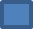 If no, explain why.Can this role be fulfilled by another member(s) of your current staff?  Yes   No	    If no, explain why.3.  What would be the consequences of not replacing this staff position?	